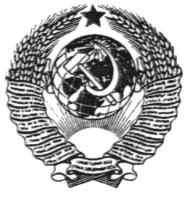 ГОСУДАРСТВЕННЫЙ СТАНДАРТ СОЮЗА ССРСТУПЕНИ ЖЕЛЕЗОБЕТОННЫЕ И БЕТОННЫЕГОСТ 8717.0-84ГОСУДАРСТВЕННЫЙ КОМИТЕТ СССР ПО ДЕЛАМ СТРОИТЕЛЬСТВАМоскваГОСУДАРСТВЕННЫЙ СТАНДАРТ СОЮЗА ССРСТУПЕНИ ЖЕЛЕЗОБЕТОННЫЕ И БЕТОННЫЕ	ГОСТТехнические условия	8717.0-84* Reinforced concrete and concrete steeps. Specifications	  Взамен	ГОСТ 8717-81Постановлением Государственного комитета СССР по делам строительства от 23 апреля 1984 г. № 58 срок введения установленс 01.01.86Несоблюдение стандарта преследуется по законуНастоящий стандарт распространяется на железобетонные и бетонные ступени, изготовляемые из тяжелого бетона, легкого бетона и плотного силикатного бетона и предназначенные для устройства внутренних и наружных лестниц зданий и сооружений.Бетонные ступени предназначены для устройства лестниц по сплошному основанию.Ступени применяют:для отапливаемых зданий и сооружений;для неотапливаемых зданий и сооружений и на открытом воздухе при расчетной температуре наружного воздуха (средней температуре воздуха наиболее холодной пятидневки района строительства согласно СНиП 2.01.01-82) до минус 40С включительно;при неагрессивной степени воздействия среды на железобетонные конструкции. Допускается применять ступени в зданиях и сооружениях с расчетной сейсмичностью до 9 баллов включительно, в неотапливаемых зданиях и сооружениях и на открытом воздухе при расчетной температуре наружного воздуха ниже минус 40С, а также в условиях воздействия агрессивной среды при соблюдении дополнительных требований, установленных проектной документацией в соответствии с требованиями СНиП II-7-81, СНиП 2.03.01-84, СНиП 2.03.11-85 и СН 165-76 и указанных в заказе на изготовление ступеней.Показатели технического уровня, установленные настоящим стандартом, предусмотрены для ступеней высшей и первой категорий качества.(Измененная редакция, Изм. № 1).________* Переиздание (Июль 1987г.) с Изменением № 1, утвержденным в феврале 1985 г. (ИУС 3-86)1. ТИПЫ, ОСНОВНЫЕ ПАРАМЕТРЫ И РАЗМЕРЫ1.1. Ступени в зависимости от их формы и расположения в лестничном марше подразделяют на следующие типы:ЛС - основная;ЛСВ - верхняя фризовая;ЛСП - площадочный вкладыш;ЛСН - нижняя фризовая;ЛСС - плоская для сквозных маршей.Схемы расположения ступеней в лестничном марше приведены в справочном приложении.1.2. Форма и размеры ступеней, а также их показатели материалоемкости должны соответствовать указанным на черт. 1, 2 и в табл. 1.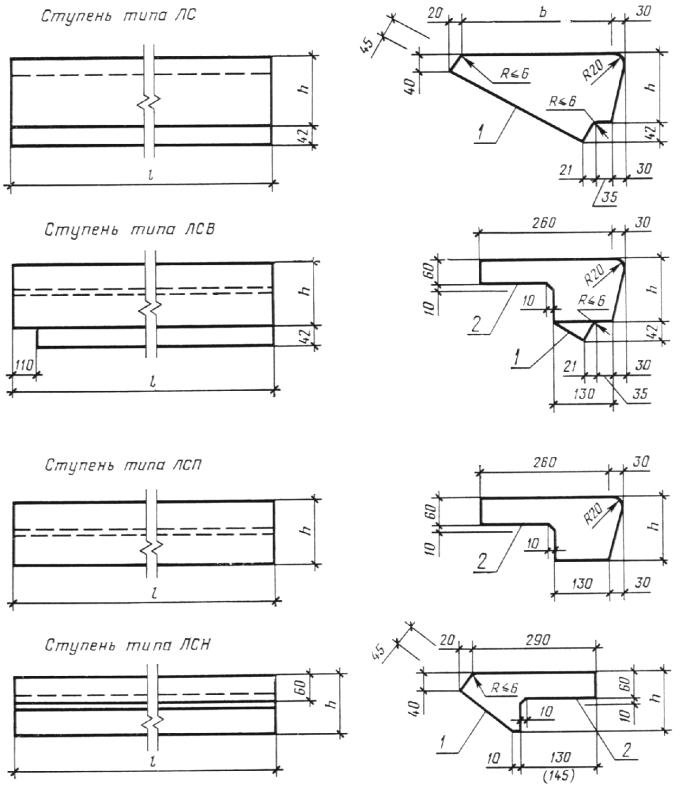 1 - «постель»; 2 - «хвост»Размер в скобках относится к ступеням для лестниц с уклоном 1:1,5.Черт. 11.3. Ступени изготовляют железобетонными.Основные ступени (типа ЛС) длиной до 1500 мм включительно для лестниц, устраиваемых по сплошному основанию, изготовляют бетонными.1.4. Железобетонные ступени предназначены для применения в лестницах на расчетную кратковременную нагрузку (без учета собственного веса) до 6 кПа (600 кгс/м2).1.5. Ступени изготовляют с закладными изделиями для крепления ограждений.Ступени могут изготовляться с гнездами (вместо закладных изделий) для крепления ограждений, если об этом указана в заказе на изготовление ступеней.В плоских ступенях (типа ЛСС) устанавливают закладные изделия для крепления к косоурам шириной не менее 155 мм и не более 180 мм, при этом оси симметрии закладных изделий ступеней и косоуров должны совпадать.В ступенях допускается установка дополнительных закладных изделий в соответствии с проектом конкретного здания или сооружения.1.6. Ступени, при необходимости, изготовляют в двух вариантах исполнения: правом и левом - для лестниц с подъемом соответственно против часовой и по часовой стрелке.Ступени типоразмеров ЛСС12 и ЛСС15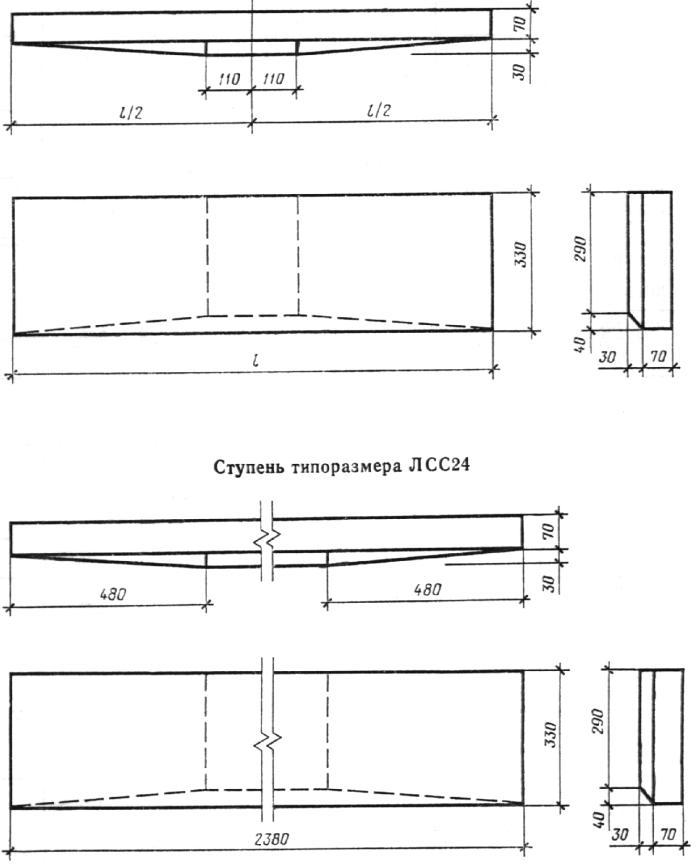 Черт. 21.7. Ступени изготовляют с монтажными петлями.Изготовление ступеней без монтажных петель и применение для их подъема захватных устройств допускается по согласованию между изготовителем, потребителем и проектной организацией - автором проекта здания или сооружения.1.8. Ступени из тяжелого бетона и плотного силикатного бетона изготовляют с декоративным конструкционным слоем бетона на верхней лицевой поверхности или без него.Ступени из легкого бетона должны иметь верхний слой из тяжелого бетона толщиной не менее 15 мм или декоративный конструкционный слой либо покрытие из стойких к истиранию синтетических материалов.1.9. Декоративный конструкционный слой ступеней должен иметь толщину не менее 15 мм и выполняться из тяжелого бетона или плотного силикатного бетона.Таблица 1Примечания:1. Марки ступеней в таблице даны без указания варианта исполнения ступеней (п. 1.6).2. Ступени высотой 125 и 145 мм предназначаются для лестниц с уклоном 1:2, а высотой 143 и 168 мм - с уклоном 1:1,5 (для подвальных, чердачных и других служебных лестниц).3. Расход стали указан: в числителе - для ступени с монтажными петлями, в знаменателе - для ступени без монтажных петель.В случае устройства в ступенях гнезд (вместо закладных изделий) для крепления ограждений или установки дополнительных закладных изделий (п. 1.5) расход стали на ступень, указанный в табл. 1, следует соответственно изменить.4. Масса ступеней приведена для ступеней из тяжелого бетона средней плотностью 2400 кг/м3, из легкого бетона и плотного силикатного бетона - 1800 кг/м3.5. Допускается изготовлять ступени размерами, отличными от указанных в табл. 1, на действующем оборудовании до 1 января 1988 г.1.10. Ступени в зависимости от отделки верхних лицевых поверхностей изготовляют следующих видов:с гладкой поверхностью бетона на обычном цементе;с гладкой поверхностью декоративного конструкционного слоя на белом или цветном цементах;с шлифованной мозаичной поверхностью декоративного конструкционного слоя из бетона на обычном, белом или цветном цементах и на мраморном щебне.Видимые нижние и торцевые поверхности ступеней предназначаются под окраску.1.11. Для повышения износостойкости и уменьшения скользкости ступеней допускается устройство отдельных вставок из фрикционных и стойких к истиранию материалов в виде полос, замоноличенных в ступень в процессе ее формования.1.12. Конструкции ступеней, а также арматурных и закладных изделий к ним приведены в ГОСТ 8717.1-84.1.13. Ступени следует обозначать марками в соответствии с требованиями ГОСТ 23009-78.Марка ступени состоит из буквенно-цифровых групп, разделенных дефисами.Первая группа содержит обозначение типа ступени и габаритные размеры (значения которых округляют до целого числа): длину ступени или ширину лестничного марша (для ступеней типа ЛСВ), а ступеней высотой 168 или 143 мм и их высоту в сантиметрах.Во второй группе указывают:для ступеней, изготовляемых из легкого бетона и плотного силикатного бетона, - вид бетона, обозначаемый соответственно прописными буквами Л и С;для бетонных основных ступеней (типа ЛС) - прописную букву Б.В третьей группе (или во второй группе в случае, если обозначения характеристик ступени, приведенные в этой группе марки, отсутствуют) указывают:наличие в ступени закладных изделий или гнезд (п. 1.5), обозначаемых арабскими цифрами: 1 - для ступеней с закладными изделиями по ГОСТ 8717.1-84; 2, 3 и т.д. - для ступеней с дополнительными закладными изделиями или гнездами согласно проектной документации конкретного здания или сооружения;левое исполнение ступени (п. 1.6), обозначаемое строчной буквой - «л»;вид отделки верхней лицевой поверхности ступени (за исключением гладкой поверхности бетона на обычном цементе, которую в марке не указывают), обозначаемый прописной буквой Г при гладкой поверхности декоративного конструкционного слоя бетона на белом или цветном цементах, Ш - при шлифованной мозаичной поверхности;дополнительные характеристики, обеспечивающие долговечность ступеней в условиях эксплуатации. Например: М - для ступеней, применяемых в районах с расчетной температурой наружного воздуха ниже минус 40 С; для ступеней, применяемых в условиях воздействия агрессивных сред, - характеристики степени плотности бетона. (Например П - повышенной плотности).Пример условного обозначения (марки) ступени типа ЛС длиной 1500 мм, высотой 145 мм, изготовленной из тяжелого бетона, с закладными изделиями для крепления ограждения, с гладкой поверхностью декоративного конструкционного слоя бетона на белом цементе, предназначенной для лестницы с подъемом по часовой стрелке:ЛС 15-1ГлТо же, ступени типа ЛС длиной 1200 мм, высотой 168 мм, изготовленной из тяжелого бетона, с гладкой верхней лицевой поверхностью бетона на обычном цементе:ЛС12.17То же, ступени типа ЛСВ длиной 1310 мм (предназначенной для маршей шириной 1200 мм), высотой 145 мм, изготовленной из легкого бетона, с шлифованной мозаичной поверхностью декоративного конструкционного слоя бетона на цветном цементе и мраморном щебне:ЛСВ12-Л-Ш2. ТЕХНИЧЕСКИЕ ТРЕБОВАНИЯ2.1. Ступени следует изготовлять в соответствии с требованиями настоящего стандарта и технологической документации, утвержденной в установленном порядке, по чертежам, приведенным в ГОСТ 8717.1-84.2.2. Ступени должны удовлетворять требованиям ГОСТ 13015.0-83:по заводской готовности;по прочности и трещиностойкости;по показателям фактической прочности бетона (в проектном возрасте и отпускной);по морозостойкости, водонепроницаемости и истираемости бетона;к качеству материалов, применяемых для приготовления бетона;к бетону, а также к материалам для приготовления бетона ступеней, применяемых в условия воздействия агрессивных сред;к качеству арматурных и закладных изделий и их положению в ступени;к маркам сталей для арматурных и закладных изделий, в том числе для монтажных петель;по отклонению толщины защитного слоя бетона;по применению форм для изготовления ступеней.2.3. Ступени следует изготовлять из бетона класса по прочности на сжатие:В25 - ступени для наружных лестниц зданий и сооружений, а также ступени из тяжелого бетона или плотного силикатного бетона, предназначенные для внутренних лестниц жилых зданий высотой до 5 этажей;В15 - ступени для остальных зданий и сооружений.Верхний слой бетона ступеней из легкого бетона, а также декоративный конструкционный слой ступеней следует изготовлять из тяжелого бетона или плотного силикатного бетона класса по прочности на сжатие В25.Вид бетона и его класс по прочности на сжатие должны соответствовать указанным в заказе на изготовление ступеней.2.4. Коэффициент вариации прочности бетона по сжатию в партии для ступеней высшей категории качества не должен быть более:9% - для тяжелого и легкого бетонов;10% - для плотного силикатного бетона.2.5. Значение нормируемой отпускной прочности бетона ступеней в процентах от класса бетона по прочности на сжатие следует принимать равным:70 - для ступеней из тяжелого или легкого бетона;100 - для ступеней из плотного силикатного бетона.При поставке ступеней в холодный период года  допускается повышать значение нормируемой отпускной прочности бетона, но не более 85 % класса по прочности на сжатие. Значение нормируемой отпускной прочности бетона следует принимать по проектной документации на конкретное здание или сооружение в соответствии с требованиями ГОСТ 13015.0-83.(Измененная редакция, Изм. № 1).2.6. Средняя плотность легкого бетона и плотного силикатного бетона (в высушенном до постоянной массы состоянии) не должна быть менее 1800 кг/м3.2.7. Истираемость декоративного конструкционного слоя бетона на мраморном щебне не должна превышать 1,8 г/см2.Истираемость декоративного конструкционного слоя бетона ступеней высшей категории качества не должна превышать 1,6 г/см2.2.8. Форма и размеры сварных арматурных сеток и закладных изделий и их положение в ступенях должны соответствовать установленным ГОСТ 8717.1-84.Форма и размеры дополнительных закладных изделий (п. 1.5) и их положение в ступенях должны соответствовать указанным в проектной документации здания или сооружения.2.9. Арматурные стали должны удовлетворять требованиям государственных стандартов:стержневая арматурная сталь классов А-I и А-III - ГОСТ 5781-82;арматурная проволока класса Вр-I - ГОСТ 6727-80.2.10. Арматуру в ступенях из плотного силикатного бетона, предназначенных для применения в помещениях с относительной влажностью внутреннего воздуха свыше 60% или в неотапливаемых зданиях (сооружениях) и на открытом воздухе в нормальной и влажной зонах влажности, следует защищать от коррозии. Способ защиты арматуры должен соответствовать установленному проектной документацией (согласно требованиям СН 165-76) и указанному в заказе на изготовление ступеней.2.11. Открытые поверхности стальных закладных изделий должны иметь антикоррозионное покрытие, вид и техническая характеристика которого должны соответствовать установленным проектом здания или сооружения согласно требованиям СНиП 2.03.11-85 и указанным в заказе на изготовление ступеней.(Измененная редакция, Изм. № 1).2.12. Значения действительных отклонений геометрических параметров ступеней не должны превышать предельных, указанных в табл. 2.Таблица 22.13. Категории бетонных поверхностей ступени:лицевой шлифованной мозаичной - А0 или А1;лицевой гладкой - А1 или А2;лицевой, предназначенной под окраску, - А3;нелицевой, не видимой в условиях эксплуатации, - А7.Требования к качеству поверхностей и внешнему виду ступеней - по ГОСТ 13015.0-83 и настоящему стандарту.2.13.1. Верхняя лицевая поверхность ступеней партии должна иметь одинаковый цвет и тон окраски.Поверхность мозаичного декоративного конструкционного слоя должна иметь равномерное (или предусмотренное проектной документацией и заказом) распределение мраморного щебня. В первом случае участки без мраморного щебня площадью более 3 см2 не допускаются.2.13.2. На поверхностях ступеней не допускаются трещины в бетоне, за исключением усадочных и других местных поверхностных технологических шириной не более 0,1 мм на нижней и торцевых поверхностях ступеней.2.13.3. Ступени высшей категории качества должны иметь верхнюю лицевую поверхность шлифованную мозаичную или гладкую категории А1.3. ПРАВИЛА ПРИЕМКИ3.1. Приемку ступеней следует производить партиями в соответствии с требованиями ГОСТ 13015.1-81 и настоящего стандарта.3.2. Приемку ступеней по показателям их прочности и трещиностойкости, по морозостойкости, водонепроницаемости и истираемости бетона следует производить по результатам периодических испытаний.3.3. Приемку ступеней по показателям прочности (классу по прочности на сжатие, отпускной прочности) и средней плотности бетона, соответствия арматурных и закладных изделий требованиям ГОСТ 8717.1-84, прочности сварных соединений, точности геометрических параметров, толщины защитного слоя бетона до арматуры, ширины раскрытия усадочных трещин, категории бетонной поверхности следует производить по результатам приемо-сдаточных испытаний и контроля.3.3.1. В случаях, если при проверке будет установлено, что фактическая отпускная прочность бетона ниже требуемой отпускной прочности, то поставку ступеней потребителю следует производить после достижения бетоном прочности, соответствующей классу бетона по прочности на сжатие.3.3.2. При приемке ступеней по показателям точности геометрических параметров, ширины раскрытия усадочных трещин, категории бетонной поверхности следует применять выборочный одноступенчатый контроль.4. МЕТОДЫ КОНТРОЛЯ И ИСПЫТАНИЙ4.1. Испытание ступеней нагружением для определения их прочности и трещиностойкости следует производить по достижении бетоном прочности, соответствующей классу бетона по прочности на сжатие.Прочность и трещиностойкость ступеней следует контролировать по ГОСТ 8829-85.4.1.1. Схемы опирания и загружения ступеней при испытании их нагружением приведены:типов ЛС, ЛСВ, ЛСП и ЛСН - на черт. 3;типоразмеров ЛСС12 и ЛСС15 - на черт. 4;типоразмера ЛСС24 - на черт. 5.Основные параметры опирания и загружения ступеней и значения контрольных нагрузок при проверке прочности и трещиностойкости приведены в табл. 3 и 4.4.2. Прочность бетона на сжатие следует определять по ГОСТ 10180-78 на серии образцов, изготовленных из бетонной смеси рабочего состава.Допускается фактическую отпускную прочность бетона определять ультразвуковым методом по ГОСТ 17624-78 или другими методами, предусмотренными стандартами на методы испытаний бетона.4.3. Морозостойкость бетона следует определять по ГОСТ 10060-87.4.4. Водонепроницаемость бетона следует определять на серии образцов, изготовленных из бетонной смеси рабочего состава, согласно ГОСТ 12730.0-78 и ГОСТ 12730.5-84.4.5. Среднюю плотность бетона следует определять по ГОСТ 12730.0-78 и ГОСТ 12730.1-78 на серии образцов, изготовленных из бетонной смеси рабочего состава.4.6. Истираемость бетона ступеней следует определять по ГОСТ 13087-81.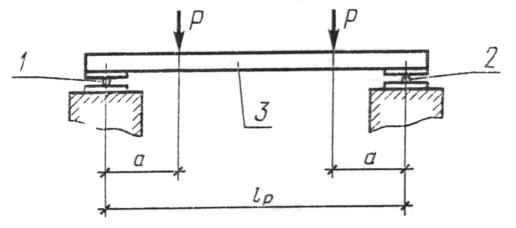 1 - подвижная опора; 2 - неподвижная опора; 3 - ступеньПримечания:1. Опоры, указанные на схеме опирания и загружения, установить под «постелью» ступени.2. Вынос «хвоста» площадочного вкладыша и ступеней верхней и нижней фризовых опереть по всей поверхности.Черт. 3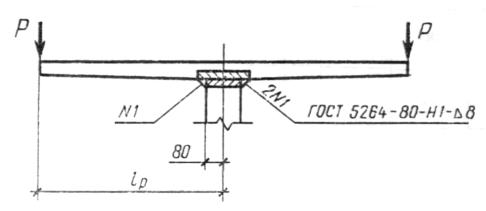 Черт. 4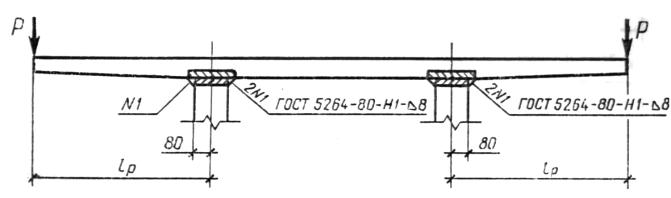 Черт. 54.7. Методы контроля и испытаний сварных арматурных и закладных изделий - по ГОСТ 10922-75 и ГОСТ 23858-79.4.8. Размеры ступеней, отклонение от прямолинейности их лицевых поверхностей, положение арматурных и закладных изделий, толщину защитного слоя бетона до арматуры, а также качество бетонных поверхностей, ширину раскрытия усадочных трещин и внешний вид ступеней следует проверять методами, установленными ГОСТ 13015-75.Таблица 3Таблица 4Примечания к табл. 3 и 4:1. Значения контрольных нагрузок указаны без учета веса ступени.2. Значение коэффициента С принимают в зависимости от возможного характера разрушения ступени согласно ГОСТ 8829-85.3. Значение нагрузки при появлении первой трещины, при которой ступени типов ЛС, ЛСВ, ЛСП и ЛСН признают годными, должно быть больше или равно контрольной за вычетом веса ступени.5. МАРКИРОВКА, ТРАНСПОРТИРОВАНИЕ И ХРАНЕНИЕ5.1. Маркировка ступеней - по ГОСТ 13015.2-81. Маркировочные надписи и знаки следует наносить на нелицевых поверхностях ступеней.Допускается по соглашению изготовителя с потребителем и проектной организацией - автором проекта конкретного здания или сооружения вместо марок наносить на ступени их сокращенные условные обозначения, принятые в проектной документации.5.2. Требования к документу о качестве ступеней, поставляемых потребителю - по ГОСТ 13015.3-81.5.3. Транспортировать и хранить ступени следует в соответствии с требованиями ГОСТ 13015.4-84 настоящего стандарта.5.3.1. Ступени следует транспортировать и хранить в контейнерах или пакетах.Допускается хранить ступени и их перевозить без применения контейнеров. В этом случае ступени должны быть уложены в штабель, вплотную одна к другой. Подкладки под нижний ряд ступеней и прокладки между рядами должны быть уложены на расстоянии 200 мм от торцов или в местах расположения монтажных петель. Число рядов ступеней в штабеле не должно превышать пяти.5.3.2. При перевозке ступени следует укладывать правильными рядами продольной осью в направлении движения транспортных средств.5.3.3. Грузовые стропы и другие грузозахватные приспособления, применяемые для погрузки, разгрузки и складирования ступеней, в местах соприкосновения их со ступенями должны иметь мягкое покрытие.ПРИЛОЖЕНИЕСправочноеСХЕМЫ РАСПОЛОЖЕНИЯ СТУПЕНЕЙ ТИПОВ ЛС, ЛСВ, ЛСП и ЛСН В ЛЕСТНИЧНОМ МАРШЕМеждуэтажные и этажные площадки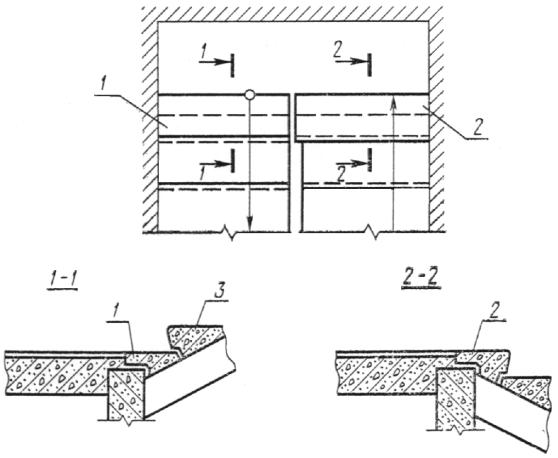 Верхняя площадка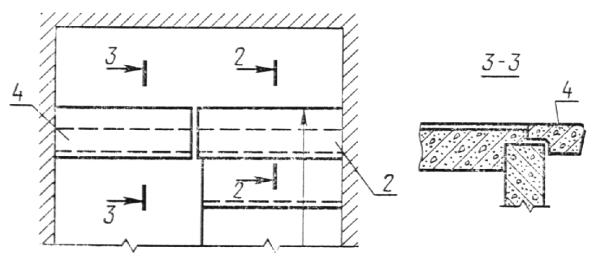 1 - нижняя фризовая ступень (ЛСН); 2 - верхняя фризовая ступень (ЛСВ); 3 - основная ступень (ЛС); 4 - площадочный вкладыш (ЛСП)Код ОКПМарка ступениОсновные размеры ступени, ммОсновные размеры ступени, ммОсновные размеры ступени, ммРасход материаловРасход материаловМасса ступениlhbБетон, м3Сталь, кг справочная), кг57 4613 004457 4613 005857 4613 0072ЛС11-БЛС11-ЛБЛС11-СБ10500,0460,28-111878557 4613 004557 4613 005957 4613 0073ЛС12-БЛС12-ЛБЛС12-СБ12001453300,0530,28-1281009857 4613 004657 4613 006057 4613 0074ЛС14-БЛС14-ЛБЛС14-СБ13500,0600,28-14511411157 4613 004757 4613 006157 4613 0075ЛС15-БЛС15-ЛБЛС15-СБ15000,0660,28-15912512257 4613 004857 4613 006257 4613 0076ЛС9.17-БЛС9.17-ЛБЛС9.17-СБ9000,0400,28-96767457 4613 004957 4613 006357 4613 0077ЛС11.17-БЛС11.17-ЛБЛС11.17-СБ10501682900,0460,28-111878557 4613 005057 4613 006457 4613 0078ЛС12.17-БЛС12.17-ЛБЛС12.17-СБ12000,0530,28-1281009857 4613 005157 4613 006557 4613 0079ЛС11-Б-1ЛС11-ЛБ-1ЛС11-СБ-110500,0460,650,37111888557 4613 005257 4613 006657 4613 0080ЛС12-Б-1ЛС12-ЛБ-1ЛС12-СБ-112001453300,0530,650,371281019857 4613 005357 4613 006757 4613 0081ЛС14-Б-1ЛС14-ЛБ-1ЛС14-СБ-113500,0601,070,7914511511157 4613 005457 4613 006857 4613 0082ЛС15-Б-1ЛС15-ЛБ-1ЛС15-СБ-115000,0661,070,7916012612257 4613 005557 4613 006957 4613 0083ЛС9.17-Б-1ЛС9.17-ЛБ-1ЛС9.17-СБ-19000,0400,650,3797467457 4613 005657 4613 007057 4613 0084ЛС11.17-Б-1ЛС11.17-ЛБ-1ЛС11.17-СБ-110501682900,0460,650,37111888557 4613 005757 4613 007157 4613 0085ЛС12.17-Б-1ЛС12.17-ЛБ-1ЛС12.17-СБ-112000,0530,650,371281029858 9121 329058 9121 3360ЛС11ЛС11-Ш11158 9122 057458 9122 0511ЛС11-ЛЛС11-Л-Ш10501453300,0460,650,378858 9124 003558 9124 0073ЛС11-СЛС11-С-Ш8558 9121 329158 9121 3361ЛС12ЛС12-Ш12858 9122 057558 9122 0512ЛС12-ЛЛС12-Л-Ш12000,0530,690,4110158 9124 000258 9124 0074ЛС12-СЛС12-С-Ш9858 9121 329258 9121 3362ЛС14ЛС14-Ш14558 9122 057658 9122 0513ЛС14-ЛЛС14-Л-Ш13500,0600,750,4711558 9124 000358 9124 0075ЛС14-СЛС14-С-Ш11158 9121 329358 9121 333958 9121 3363ЛС15ЛС15-ГЛС15-Ш16058 9122 057758 9122 052958 9122 0514ЛС15-ЛЛС15-Л-ГЛС15-Л-Ш15000,0660,800,5212558 9124 000458 9124 005258 9124 0076ЛС15-СЛС15-С-ГЛС15-С-Ш14533012258 9121 329458 9121 334058 9121 3364ЛС17ЛС17-ГЛС17-Ш17458 9122 057858 9122 053058 9122 0515ЛС17-ЛЛС17-Л-ГЛС17-Л-Ш16500,0720,860,5813758 9124 000558 9124 005358 9124 0077ЛС17-СЛС17-С-ГЛС17-С-Ш13358 9121 329558 9121 334158 9121 3365ЛС23ЛС23-ГЛС23-Ш24258 9122 057958 9122 053158 9122 0516ЛС23-ЛЛС23-Л-ГЛС23-Л-Ш22500,1001,741,1419158 9124 000658 9124 005458 9124 0078ЛС23-СЛС23-С-ГЛС23-С-Ш18558 9121 329658 9122 058058 9124 0007ЛС9.17ЛС9.17-ЛЛС9.17-С9000,0400,600,3297767458 9121 339658 9122 058158 9124 0008ЛС11.17ЛС11.17-ЛЛС11.17-С10501682900,0460,650,37111888558 9121 339758 9122 058258 9124 0009ЛС12.17ЛС12.17-ЛЛС12.17-С12000,0530,690,411281019858 9121 331558 9121 3378ЛС11-1ЛС11-1Ш11158 9122 055058 9122 0601ЛС11-Л-1ЛС11-Л-1Ш10500,0461,020,748858 9124 002858 9124 0091ЛС11-С-1ЛС11-С-1Ш8558 9121 331658 9121 3379ЛС12-1ЛС12-1Ш12858 9122 055158 9122 0602ЛС12-Л-1ЛС12-Л-1Ш12000,0531,060,7810158 9124 002958 9124 0092ЛС12-С-1ЛС12-С-1Ш9858 9121 331758 9121 3380ЛС14-1ЛС14-1Ш14558 9122 055258 9122 0603ЛС14-Л-1ЛС14-Л-1Ш13500,0601,541,2611558 9124 003058 9124 0093ЛС14-С-1ЛС14-С-1Ш11258 9121 331858 9121 335158 9121 3381ЛС15-1ЛС15-1ГЛС15-1Ш14533016058 9122 055358 9122 054158 9122 0604ЛС15-Л-1ЛС15-Л-1ГЛС15-Л-1Ш15000,0661,591,3112658 9124 003158 9124 006458 9124 0094ЛС15-С-1ЛС15-С-1ГЛС15-С-1Ш12358 9121 331958 9121 335258 9121 3382ЛС17-1ЛС17-1ГЛС17-1Ш17458 9122 055458 9122 054258 9122 0605ЛС17-Л-1ЛС17-Л-1ГЛС17-Л-1Ш16500,0721,651,3713858 9124 003258 9124 006558 9124 0095ЛС17-С-1ЛС17-С-1ГЛС17-С-1Ш13558 9121 332058 9121 335358 9121 3383ЛС23-1ЛС23-1ГЛС23-1Ш24358 9122 055558 9122 054358 9122 0606ЛС23-Л-1ЛС23-Л-1ГЛС23-Л-1Ш22500,1002,531,9319258 9124 003358 9124 006658 9124 0096ЛС23-С-1ЛС23-С-1ГЛС23-С-1Ш18658 9121 332158 9122 055658 9124 0034ЛС9.17-1ЛС9.17-Л-1ЛС9.17-С-19000,0400,970,6997777558 9121 332258 9122 055758 9124 0035ЛС11.17-1ЛС11.17-Л-1ЛС11.17-С-110501682900,0461,020,74111888558 9121 332358 9122 055858 9124 0036ЛС12.17-1ЛС12.17-Л-1ЛС12.17-С-112000,0531,060,781281019858 9121 329758 9121 3366ЛСВ11ЛСВ11-Ш8758 9122 058358 9122 0517ЛСВ11-ЛЛСВ11-Л-Ш11600,0360,760,486958 9124 001058 9124 0079ЛСВ11-СЛСВ11-С-Ш6758 9121 329858 9121 3367ЛСВ12ЛСВ12-Ш9958 9122 058458 9122 0518ЛСВ12-ЛЛСВ12-Л-Ш13100,0410,820,547858 9124 001158 9124 0080ЛСВ12-СЛСВ12-С-Ш7658 9121 329958 9121 3368ЛСВ14ЛСВ14-Ш11158 9122 058558 9122 0519ЛСВ14-ЛЛСВ14-Л-Ш14600,0460,890,618858 9124 001258 9124 0081ЛСВ14-СЛСВ14-С-Ш8658 9121 330058 9121 334258 9121 3369ЛСВ15ЛСВ15-ГЛСВ15-Ш14526012158 9122 058658 9122 053258 9122 0520ЛСВ15-ЛЛСВ15-Л-ГЛСВ15-Л-Ш16100,0500,940,669658 9124 001358 9124 005558 9124 0082ЛСВ15-СЛСВ15-С-ГЛСВ15-С-Ш9358 9121 330158 9121 334358 9121 3370ЛСВ17ЛСВ17-ГЛСВ17-Ш13358 9122 058758 9122 053358 9122 0521ЛСВ17-ЛЛСВ17-Л-ГЛСВ17-Л-Ш17600,0551,000,7210558 9124 001458 9124 005658 9124 0083ЛСВ17-СЛСВ17-С-ГЛСВ17-С-Ш10258 9121 330258 9121 334458 9121 3371ЛСВ23ЛСВ23-ГЛСВ23-Ш17958 9122 058858 9122 053458 9122 0522ЛСВ23-ЛЛСВ23-Л-ГЛСВ23-Л-Ш23600,0741,260,9814158 9124 001558 9124 005758 9124 0084ЛСВ23-СЛСВ23-С-ГЛСВ23-С-Ш13758 9121 330358 9122 058958 9124 0016ЛСВ9.17ЛСВ9.17-ЛЛСВ9.17-С10100,0350,680,4085676558 9121 330458 9122 059058 9124 0017ЛСВ11.17ЛСВ11.17-ЛЛСВ11.17-С11601680,0400,760,4897767458 9121 330558 9122 059158 9124 0018ЛСВ12.17ЛСВ12.17-ЛЛСВ12.17-С13100,0450,820,54109868358 9121 332458 9121 3384ЛСП11ЛСП11-Ш7858 9122 055958 9122 0607ЛСП11-ЛЛСП11-Л-Ш10500,0313,673,396258 9124 003758 9124 0097ЛСП11-СЛСП11-С-Ш6058 9121 332558 9121 3385ЛСП12ЛСП12-Ш8858 9122 056058 9122 0608ЛСП12-ЛЛСП12-Л-Ш12000,0353,713,437058 9124 003858 9124 0098ЛСП12-СЛСП12-С-Ш6858 9121 332658 9121 3386ЛСП14ЛСП14-Ш10058 9122 056158 9122 0609ЛСП14-ЛЛСП14-Л-Ш13500,0403,793,517958 9124 003958 9124 0099ЛСП14-СЛСП14-С-Ш1452607758 9121 332758 9121 335458 9121 3387ЛСП15ЛСП15-ГЛСП15-Ш10958 9122 056258 9122 054458 9122 0610ЛСП15-ЛЛСП15-Л-ГЛСП15-Л-Ш15000,0443,863,588758 9124 004058 9124 006758 9124 0100ЛСП15-СЛСП15-С-ГЛСП15-С-Ш8558 9121 332858 9121 335558 9121 3388ЛСП17ЛСП17-ГЛСП17-Ш11958 9122 056358 9122 054558 9122 0611ЛСП17-ЛЛСП17-Л-ГЛСП17-Л-Ш16500,0483,913,639558 9124 004158 9124 006858 9124 0101ЛСП17-СЛСП17-С-ГЛСП17-С-Ш9258 9121 332958 9121 335658 9121 3389ЛСП23ЛСП23-ГЛСП23-Ш16458 9122 056458 9122 054658 9122 0612ЛСП23-ЛЛСП23-Л-ГЛСП23-Л-Ш22501450,0665,645,3613058 9124 004258 9124 006958 9124 0102ЛСП23-СЛСП23-С-ГЛСП23-С-Ш26012658 9121 333058 9122 056558 9124 0043ЛСП9.17ЛСП9.17-ЛЛСП9.17-С9000,0303,603,3275605858 9121 333158 9122 056658 9124 0044ЛСП11.17ЛСП11.17-ЛЛСП11.17-С10501680,0343,673,3985686658 9121 333258 9122 056758 9124 0045ЛСП12.17ЛСП12.17-ЛЛСП12.17-С12000,0393,713,4397777558 9121 330658 9121 3372ЛСН11ЛСН11-Ш5958 9122 059258 9122 0523ЛСН11-ЛЛСН11-Л-Ш10500,0240,760,484658 9124 001958 9124 0085ЛСН11-СЛСН11-С-Ш4558 9121 330758 9121 3373ЛСН12ЛСН12-Ш6658 9122 059358 9122 0524ЛСН12-ЛЛСН12-Л-Ш12000,0270,800,525258 9124 002058 9124 0086ЛСН12-СЛСН12-С-Ш5058 9121 330858 9121 3374ЛСН14ЛСН14-Ш1252907558 9122 059458 9122 0525ЛСН14-ЛЛСН14-Л-Ш13500,0310,890,616058 9124 002158 9124 0087ЛСН14-СЛСН14-С-Ш5858 9121 330958 9121 334558 9121 3375ЛСН15ЛСН15-ГЛСН15-Ш8358 9122 059558 9122 053558 9122 0526ЛСН15-ЛЛСН15-Л-ГЛСН15-Л-Ш15000,0340,960,686558 9124 002258 9124 005858 9124 0088ЛСН15-СЛСН15-С-ГЛСН15-С-Ш6458 9121 331058 9121 334658 9121 3376ЛСН17ЛСН17-ГЛСН17-Ш9258 9122 059658 9122 053658 9122 0527ЛСН17-ЛЛСН17-Л-ГЛСН17-Л-Ш16500,0381,020,747358 9124 002358 9124 005958 9124 0089ЛСН17-СЛСН17-С-ГЛСН17-С-Ш7158 9121 331158 9121 334758 9121 3377ЛСН23ЛСН23-ГЛСН23-Ш12512458 9122 059758 9122 053758 9122 0528ЛСН23-ЛЛСН23-Л-ГЛСН23-Л-Ш22502900,0511,291,019858 9124 002458 9124 006058 9124 0090ЛСН23-СЛСН23-С-ГЛСН23-С-Ш9558 9121 331258 9122 059858 9124 0025ЛСН9.14ЛСН9.14-ЛЛСН9.14-С9000,0220,690,4154424158 9121 331358 9122 059958 9124 0026ЛСН11.14ЛСН11.14-ЛЛСН11.14-С10501430,0250,760,4861484758 9121 331458 9122 060058 9124 0027ЛСН12.14ЛСН12.14-ЛЛСН12.14-С12000,0290,800,5270565458 9121 333358 9121 334858 9121 3393ЛСС12ЛСС12-ГЛСС-12-Ш8658 9122 056858 9122 053858 9122 0616ЛСС12-ЛЛСС12-Л-ГЛСС12-Л-Ш11800,0344,083,806858 9124 004658 9124 006158 9124 0106ЛСС12-СЛСС12-С-ГЛСС12-С-Ш5758 9121 333458 9121 334958 9121 3394ЛСС15ЛСС15-ГЛСС15-Ш10033010858 9122 056958 9122 053958 9122 0617ЛСС15-ЛЛСС15-Л-ГЛСС15-Л-Ш15000,0434,604,328658 9124 004758 9124 006258 9124 0107ЛСС15-СЛСС15-С-ГЛСС15-С-Ш8458 9121 333658 9121 335758 9121 3390ЛСС12-1ЛСС12-1ГЛСС12-1Ш8758 9122 057158 9122 054758 9122 0613ЛСС12-Л-1ЛСС12-Л-1ГЛСС12-Л-1Ш11800,0345,625,347058 9124 004958 9124 007058 9124 0103ЛСС12-С-1ЛСС12-С-1ГЛСС12-С-1Ш6858 9121 333758 9121 335858 9121 3391ЛСС15-1ЛСС15-1ГЛСС15-1Ш10958 9122 057258 9122 054858 9122 0614ЛСС15-Л-1ЛСС15-Л-1ГЛСС15-Л-1Ш15000,0436,145,868758 9124 005058 9124 007158 9124 0104ЛСС15-С-1ЛСС15-С-1ГЛСС15-С-1Ш8558 9121 333558 9121 335058 9121 3395ЛСС24ЛСС24-ГЛСС24-Ш10033018658 9122 057058 9122 054058 9122 0618ЛСС24-ЛЛСС24-Л-ГЛСС24-Л-Ш7,927,6414858 9124 004858 9124 006358 9124 0108ЛСС24-СЛСС24-С-ГЛСС24-С-Ш23800,07414458 9121 333858 9121 335958 9121 3392ЛСС24-1ЛСС24-1ГЛСС24-1Ш18758 9122 057358 9122 054958 9122 0615ЛСС24-Л-1ЛСС24-Л-1ГЛСС24-Л-1Ш9,469,1815058 9124 005158 9124 007258 9124 0105ЛСС24-С-1ЛСС24-С-1ГЛСС24-С-1Ш145Вид отклонения геометрического параметраГеометрический параметрПред. откл., ммОтклонение от линейного размераДлина ступени5Высота ступени2Ширина ступени3Положение закладных изделий:в плоскости ступени5из плоскости ступени2Отклонение от прямолинейностиПрямолинейность реального профиля поверхности ступени в любом сечении на 1 м длины ступени2Типоразмер ступениНомерlp, а, Контрольная нагрузка по проверке прочностиР, кН (кгс)Контрольная нагрузка по проверке прочностиР, кН (кгс)Контрольная нагрузка по проверке прочностиР, кН (кгс)Контрольная нагрузка по проверке прочностиР, кН (кгс)Контрольная нагрузка почертежаммммпри которой ступень признается годнойпри которой ступень признается годнойпри которой требуется повторное испытание ступенипри которой требуется повторное испытание ступенипроверке трещиностойкости ступениС = 1,4С = 1,6С = 1,4С = 1,6Р, кН (кгс)ЛС119202301,52(155)1,86(190)1,52; 1,26(155; 130)1,86; 1,57(190; 160)0,78(80)ЛС1210702701,82(185)2,16(220)1,82; 1,52185; 155)2,16; 1,86(220; 190)0,88(90)ЛС1412203102,06(210)2,45(250)2,06; 1,77(210; 180)2,45; 2,11(250; 215)0,98(100)ЛС1513703402,35(240)2,80(285)2,35; 2,01(240; 205)2,80; 2,40(285; 245)1,13(115)ЛС1715203802,75(280)3,24(330)2,75; 2,35(280; 240)3,24; 2,75(330; 280)1,32(135)ЛС2321205303,48(355)4,17(425)3,38; 2,94(355; 300)4,17; 3,53(425; 360)1,72(175)ЛС9.177701901,28(130)1,52(155)1,28; 1,08(130; 110)1,52; 1,28(155; 130)0,59(60)ЛС11.179202301,47(150)1,77(180)1,47; 1,28(150; 130)1,77; 1,52(180; 155)0,69(70)ЛС12.17310702701,72(175)2,06(210)1,72; 1,47(175; 150)2,06; 1,77(210; 180)0,83(85)ЛСВ119202301,23(125)1,47(150)1,23; 1,03(125; 105)1,47; 1,23(150; 125)0,59(60)ЛСВ1210702701,42(145)1,67(170)1,42; 1,23(145; 125)1,67; 1,42(170; 145)0,69(70)ЛСВ1412203101,57(160)1,86(190)1,57; 1,32(160; 135)1,86; 1,57(190; 160)0,78(80)ЛСВ1513703401,82(185)2,16(220)1,82; 1,52(185; 155)2,16; 1,82(220; 185)0,88(90)ЛСВ1715203802,11(215)2,50(255)2,11; 1,82(215; 185)2,50; 2,11255; 215)1,03(105)ЛСВ2321205302,70(275)3,19(325)2,70; 2,31(275; 235)3,19; 2,70(325; 275)1,32(135)ЛСВ9.177701901,03(105)1,23(125)1,03; 0,88(105; 90)1,23; 1,03(125; 105)0,49(50)ЛСВ11.179202301,23(125)1,47(150)1,23; 1,03(125; 105)1,47; 1,23(150; 125)0,58(60)ЛСВ12.1710202701,28(130)1,52(155)1,28; 1,08(130; 110)1,52; 1,28(155; 130)0,64(65)ЛСП119202301,52(155)1,82(185)1,52; 1,28(155; 130)1,82; 1,52(185; 155)0,73(75)ЛСП1210702701,72(175)2,01(205)1,72; 1,47(175; 150)2,01; 1,72(205; 175)0,83(85)ЛСП1412203101,91(195)2,26(230)1,91; 1,62(195 165)2,26; 1,91(230 195)0,98(100)ЛСП1513703402,11(215)2,45(250)2,11; 1,82( 215; 185)2,45; 2,06(250; 210)1,03(105)ЛСП1715203802,40(245)2,85(290)2,40; 2,06(245 210)2,85; 2,40(290; 245)1,23(125)ЛСП2321205302,94(300)3,48(355)2,94; 2,50(300 255)3,48; 2,94(355; 300)1,47(150)ЛСП9.197701901,37(140)1,67(170)1,37; 1,18(140; 120)1,67; 1,42(170 145)0,69(70)ЛСП11.179202301,52(155)1,86(190)1,52; 1,28(155; 130)1,86; 1,57(190 160)0,73(75)ЛСП12.1710702701,72(175)2,06(210)1,72; 1,47(175; 150)2,06; 1,77(210; 180)0,83(85)ЛСН1139202301,23(125)1,47(150)1,23; 1,08(125; 110)1,47; 1,28(150; 130)0,64(65)ЛСН1210702701,42(145)1,67(170)1,42; 1,23(145; 125)1,67;  1,42(170; 145)0,73(75)ЛСН1412203101,62(165)1,91(195)1,62; 1,37(165; 140)1,91; 1,62(195; 165)0,83(85)ЛСН1513703401,86(190)2,16(220)1,86; 1,57(190; 160)2,16; 1,82(220; 185)0,98(100)ЛСН1715203802,16(220)2,55(260)2,16; 1,82(220; 185)2,55; 2,16(260; 220)1,13(115)ЛСН2321205302,80(285)3,24(330)2,80; 2,35(285; 240)3,24; 2,75(330; 280)1,44(150)ЛСН9.147701901,08(110)1,62(165)1,08; 0,93(110; 95)1,62; 1,37(165; 140)0,54(55)ЛСН11.149202301,28(130)1,47(150)1,28; 108(130; 110)1,47; 1,28(150; 130)0,64(65)ЛСН12.1410702701,47(150)1,72(175)1,47; 1,28(150; 130)1,72; 1,47(175; 150)0,73(75)Типоразмер ступениНомер чертежаlр, мма, ммКонтрольная нагрузка по проверке прочностиР, кН (кгс)Контрольная нагрузка по проверке прочностиР, кН (кгс)Контрольная нагрузка по проверке прочностиР, кН (кгс)Контрольная нагрузка по проверке прочностиР, кН (кгс)Контрольная нагрузка по проверкепри которой ступень признается годнойпри которой ступень признается годнойпри которой требуется повторное испытание ступенипри которой требуется повторное испытание ступенитрещиностойкости ступени, Р, кН (кгс)С=1,25С=1,6С=1,25С=1,6ЛСС124590-5,35(545)6,87(700)<5,35; 4,56(<545; 465<6,87; 5,84(<700; 595)3,48(355)ЛСС15750-4,71(480)6,08(620)<4,71; 4,02(<480; 410)<6,08; 5,15(<620; 525)3,09(315)ЛСС245590-5,35(545)6,87(700)<5,35; 4,65(<545; 465)<6,87; 5,84(<700; 595)3,48(355)